ОПШТИНА ЋУПРИЈА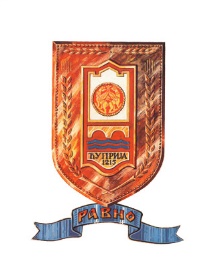 ОПШТИНСКО ВЕЋЕ ОПШТИНЕ ЋУПРИЈАКомисија за расподелу и контролу управљања средствимаБуџетског фонда за развој пољопривреде општине ЋупријаУз захтев за регрес за репродуктивни материјал (прво вештачко осемењавање) крава и јуница са ХБ бројем подносилац захтева прилаже:рачун вештачког осемењавања (са унетим свим потребним подацима и редним бројем под којим је заведено осемењавање у Књигу В.О.);потврда о активном статусу у регистру пољопривредних газдинстава у 2020. години;извод из регистра пољопривредних газдинстава о сточарској производњи (издаје Управа за трезор), извод из регистра пољопривредних газдинстава – Подаци о газдинству (издаје Управа за трезор), потврда о тренутном стању на газдинству (издаје надлежна ветеринарска станица која води Програм мера);фотокопија личне карте или очитана лична карта;копија пасоша за осемењено грло;доказ да је грло уматичено (да има педигре - ХБ број, за јунице доказ о педигреу-ХБ броју је доказ о педигреу-ХБ броју мајке) издат од надлежне матичне службе која води матичну евиденцију;картон вештачког осемењавања у периоду од 01.01.2020. године до дана подношења захтева издат од стране ветеринарске станице или амбуланте која је извршила осемењавање, на коме мора бити уписан број ушне маркице грла, цена вештачког осемењавања, уредно потписан и печатиран од стране извршиоца осемењавања;изјава која је потписана и оверена код нотара да не постоји захтев за исту намену по неком другом основу, односно да иста инвестиција није предмет другог поступка за коришћење регреса, да корисник и пружалац услуге не представљају повезана лица и да су испуњене доспеле обавезе по раније одобреним инвестицијама финансираним из буџета Општине Ћуприја; уверење о измиреним доспелим обавезама по основу јавних прихода, издато од стране надлежног органа јединице локалне самоуправе; (Заокружити испред приложеног доказа)  Сва документација уз захтев за исплату регреса прилаже се у оригиналу или овереној фотокопији.Дана____________2020. године                                          __________________________                                                                                                                                                                            (Потпис подносиоца захтева)       Захтев за регрес за репродуктивни материјал (прво вештачко осемењавање) крава и јуница са ХБ бројем, по основу Програма подршке за спровођење пољопривредне политике и политике руралног развоја општине Ћуприја за 2020.годину